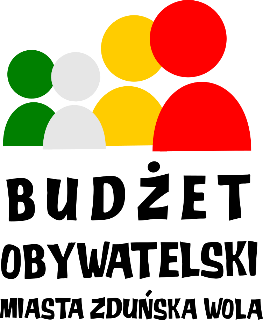        ………………………
             [numer z rejestru]WYDARZENIAKarta do głosowania					    		   Budżet Obywatelski 2020I. Nazwa i numer projektuI. Nazwa i numer projektuKino letnie Osiedla 1000-lecia Przy Górce Tereny ZieloneSRM.PKKS.152.7.2.2019Sportowa KępinaSRM.PKKS.152.7.4.2019Zduńskowolskie nocne kino plenerowe i samochodoweSRM.PKKS.152.7.7.2019Muzyka o filmie. Film o muzyce. Filmowo-muzyczne spotkania „Między obrazami”SRM.PKKS.152.7.8.2019Akademia seniora – zdrowie i bezpieczeństwo czyli SENIOR na PLUS SRM.PKKS.152.7.10.2019„Eksperyment festiwal” Zduńska Wola SRM.PKKS.152.7.14.2019Święto Sportu SzkolnegoSRM.PKKS.152.7.16.2019Wakacje z piłką na okrągłoSRM.PKKS.152.7.20.2019Zduńskowolskie Dni Seniora SRM.PKKS.152.7.30.2019Razem zmieniajmy świat – Integracja Społeczna Dzieci z NiepełnosprawnościąSRM.PKKS.152.7.32.2019Przedsiębiorcze współpracujące – konferencja dla kobietSRM.PKKS.152.7.35.2019Piknik Integracyjny z tenisem stołowymSRM.PKKS.152.7.36.2019Alternatywna Zduńska WolaSRM.PKKS.152.7.37.2019Zduńska Wola rozwija tenisowe talenty!SRM.PKKS.152.7.39.2019Żywa lekcja historii – turniej wczesnośredniowiecznySRM.PKKS.152.7.42.2019Opieka nad bezdomnymi zwierzętami. Zakupienie domków dla kotów. Zakupienie żywności: karma sucha i mokra dla kotów, usługi weterynaryjne i kastracja i środki na zdarzeniaSRM.PKKS.152.7.43.2019II. Instrukcja wypełnianiaII. Instrukcja wypełniania
Należy dokonać wyboru tylko jednego zadania poprzez postawienie znaku „x” w kratce obok nazwy wybranego zadania. Nie dopuszcza się skreśleń w przypadku mylnie zaznaczonej odpowiedzi.Każdy Mieszkaniec może oddać tylko jeden głos na zadanie z kategorii INWESTYCJE LOKALNE oraz jeden głos na zadanie z kategorii WYDARZENIA.Głos uznaje się za nieważny, gdy:1) oddany został na karcie do głosowania niezgodnej z obowiązującym wzorem;2) oddany został na karcie do głosowania niezawierającej pieczęci urzędowej oraz numeru identyfikacyjnego;3) karta do głosowania zawiera skreślenia, poprawki, dopiski w miejscu przeznaczonym do zakreślenia;4) karta do głosowania nie zawiera żadnego zakreślenia;5) karta do głosowania zawiera więcej niż jedno zakreślenie.
Należy dokonać wyboru tylko jednego zadania poprzez postawienie znaku „x” w kratce obok nazwy wybranego zadania. Nie dopuszcza się skreśleń w przypadku mylnie zaznaczonej odpowiedzi.Każdy Mieszkaniec może oddać tylko jeden głos na zadanie z kategorii INWESTYCJE LOKALNE oraz jeden głos na zadanie z kategorii WYDARZENIA.Głos uznaje się za nieważny, gdy:1) oddany został na karcie do głosowania niezgodnej z obowiązującym wzorem;2) oddany został na karcie do głosowania niezawierającej pieczęci urzędowej oraz numeru identyfikacyjnego;3) karta do głosowania zawiera skreślenia, poprawki, dopiski w miejscu przeznaczonym do zakreślenia;4) karta do głosowania nie zawiera żadnego zakreślenia;5) karta do głosowania zawiera więcej niż jedno zakreślenie.
III. Klauzula informacyjna
Administratorem Państwa danych osobowych jest Prezydent Miasta Zduńska Wola z siedzibą w Zduńskiej Woli, przy ul. Stefana Złotnickiego 12.Z administratorem można się skontaktować w następujący sposób:listownie: ul. Stefana Złotnickiego 12, 98-220 Zduńska Wola;przez elektroniczną skrzynkę podawczą: link dostępny na stronie http://194.242.104.85/portal_new/portal?id=51965);telefonicznie: 43 825 02 00;poprzez adres e-mail: urzad_miasta@zdunskawola.plAdministrator wyznaczył inspektora ochrony danych, z którym możecie się Państwo skontaktować poprzez adres e-mail: iod@zdunskawola.pl. Państwa dane będą przetwarzane w celu wzięcia udziału w głosowaniu w ramach budżetu obywatelskiego na podstawie  art. 6 ust. 1 lit. e) RODO w związku z art. 5a ust. 7 ustawy z dnia 8 marca 1990 r. o samorządzie gminnym oraz Uchwały  Nr IX/157/19 Rady Miasta Zduńska Wola z dnia 30 maja 2019 r. w sprawie przyjęcia Regulaminu określającego wymagania, jakie powinien spełniać projekt budżetu obywatelskiego Miasta Zduńska Wola, zmienioną uchwałą nr XI/209/19 Rady Miasta Zduńska Wola z dnia 8 lipca 2019 r.Odbiorcami Państwa danych osobowych mogą być podmioty upoważnione na podstawie przepisów prawa.Dane osobowe będą przechowywane przez okres niezbędny do realizacji celu przetwarzania w tym również realizacji obowiązku archiwizacyjnego wynikającego z przepisów prawa.Przysługuje Państwu:prawo dostępu do danych oraz otrzymania ich kopii;prawo do sprostowania danych;prawo do usunięcia danych, w sytuacji, gdy przetwarzanie danych nie następuje w celu wywiązania się z obowiązku wynikającego z przepisu prawa lub w ramach sprawowania władzy publicznej;prawo do ograniczenia przetwarzania danych, przy czym przepisy odrębne mogą wyłączyć możliwość skorzystania z tego prawa;prawo do wniesienia skargi do Prezesa Urzędu Ochrony Danych Osobowych.Podanie danych osobowych jest dobrowolne jednak niepodanie danych spowoduje uznanie głosu za nieważny.
III. Klauzula informacyjna
Administratorem Państwa danych osobowych jest Prezydent Miasta Zduńska Wola z siedzibą w Zduńskiej Woli, przy ul. Stefana Złotnickiego 12.Z administratorem można się skontaktować w następujący sposób:listownie: ul. Stefana Złotnickiego 12, 98-220 Zduńska Wola;przez elektroniczną skrzynkę podawczą: link dostępny na stronie http://194.242.104.85/portal_new/portal?id=51965);telefonicznie: 43 825 02 00;poprzez adres e-mail: urzad_miasta@zdunskawola.plAdministrator wyznaczył inspektora ochrony danych, z którym możecie się Państwo skontaktować poprzez adres e-mail: iod@zdunskawola.pl. Państwa dane będą przetwarzane w celu wzięcia udziału w głosowaniu w ramach budżetu obywatelskiego na podstawie  art. 6 ust. 1 lit. e) RODO w związku z art. 5a ust. 7 ustawy z dnia 8 marca 1990 r. o samorządzie gminnym oraz Uchwały  Nr IX/157/19 Rady Miasta Zduńska Wola z dnia 30 maja 2019 r. w sprawie przyjęcia Regulaminu określającego wymagania, jakie powinien spełniać projekt budżetu obywatelskiego Miasta Zduńska Wola, zmienioną uchwałą nr XI/209/19 Rady Miasta Zduńska Wola z dnia 8 lipca 2019 r.Odbiorcami Państwa danych osobowych mogą być podmioty upoważnione na podstawie przepisów prawa.Dane osobowe będą przechowywane przez okres niezbędny do realizacji celu przetwarzania w tym również realizacji obowiązku archiwizacyjnego wynikającego z przepisów prawa.Przysługuje Państwu:prawo dostępu do danych oraz otrzymania ich kopii;prawo do sprostowania danych;prawo do usunięcia danych, w sytuacji, gdy przetwarzanie danych nie następuje w celu wywiązania się z obowiązku wynikającego z przepisu prawa lub w ramach sprawowania władzy publicznej;prawo do ograniczenia przetwarzania danych, przy czym przepisy odrębne mogą wyłączyć możliwość skorzystania z tego prawa;prawo do wniesienia skargi do Prezesa Urzędu Ochrony Danych Osobowych.Podanie danych osobowych jest dobrowolne jednak niepodanie danych spowoduje uznanie głosu za nieważny.